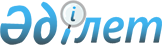 Қазақстан Республикасы Үкіметінің "Білім беру ұйымдарында білім алушыларға мемлекеттік стипендияларды тағайындау, төлеу қағидаларын және олардың мөлшерлерін бекіту туралы" 2008 жылғы 7 ақпандағы № 116 және "Азаматтық қызметшілерге, мемлекеттік бюджет қаражаты есебінен ұсталатын ұйымдардың қызметкерлеріне, қазыналық кәсіпорындардың қызметкерлеріне еңбекақы төлеу жүйесі туралы" 2015 жылғы 31 желтоқсандағы № 1193 қаулыларына толықтырулар енгізу туралыҚазақстан Республикасы Үкіметінің 2016 жылғы 3 маусымдағы № 327 қаулысы

      Қазақстан Республикасының Үкіметі ҚАУЛЫ ЕТЕДІ:



      1. Қазақстан Республикасы Үкіметінің кейбір шешімдеріне мынадай толықтырулар енгізілсін:



      1) «Білім беру ұйымдарында білім алушыларға мемлекеттік стипендияларды тағайындау, төлеу қағидаларын және олардың мөлшерлерін бекіту туралы» Қазақстан Республикасы Үкіметінің 2008 жылғы 7 ақпандағы № 116 қаулысында (Қазақстан Республикасының ПҮАЖ-ы, 2008 ж., № 7, 67-құжат):



      көрсетілген қаулымен бекітілген Білім беру ұйымдарында білім алушыларға мемлекеттік стипендияларды тағайындау, төлеу қағидалары мен олардың мөлшерлерінде:



      17-тармақтың 6) тармақшасындағы «мөлшерінде белгіленеді.» деген сөздер «мөлшерінде;» деп жазылып, мынадай мазмұндағы 7) тармақшамен толықтырылсын:



      «7) мемлекеттік органдардан оқуға жіберілген Қазақстан Республикасы Жоғарғы Сотының жанындағы Сот төрелігі академиясының магистранттарына соңғы жұмыс орны бойынша лауазымдық айлықақы деңгейінде, бірақ мемлекеттік білім беру тапсырысы негізінде білім алып жатқан магистранттар үшін белгіленген стипендиядан төмен емес мөлшерінде белгіленеді.»;



      2) «Азаматтық қызметшілерге, мемлекеттік бюджет қаражаты есебінен ұсталатын ұйымдардың қызметкерлеріне, қазыналық кәсіпорындардың қызметкерлеріне еңбекақы төлеу жүйесі туралы» Қазақстан Республикасы Үкіметінің 2015 жылғы 31 желтоқсандағы № 1193 қаулысында (Қазақстан Республикасының ПҮАЖ-ы, 2015 ж., № 87-88, 631-құжат):



      3-тармақ мынадай мазмұндағы 2-2) тармақшамен толықтырылсын:



      «2-2) (қызмет бабында пайдалану үшін);».



      2. Осы қаулы алғашқы ресми жарияланған күнінен бастап қолданысқа енгізіледі.      Қазақстан Республикасының

      Премьер-Министрі                                    К.Мәсімов
					© 2012. Қазақстан Республикасы Әділет министрлігінің «Қазақстан Республикасының Заңнама және құқықтық ақпарат институты» ШЖҚ РМК
				